Biodiversity Grant 
Reporting Form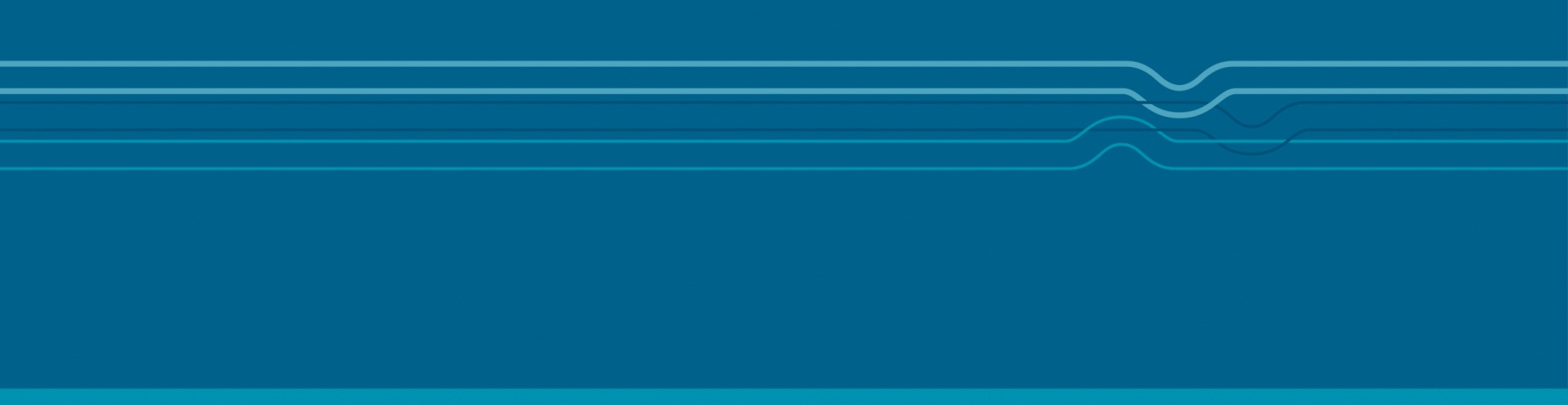 Name of organisation   ……………………………………………………………………………………………………Amount of funding received   …………………………………………………………………………………………….Contact person    ……………………………………………………...   Phone (daytime)   ……………………………Email address    ……………………………………………………………………………………………………………Project dates, Start date    ……………………………………….   Completion date    …………………………….....Please return form to grants@adc.govt.nz before the end of the Council financial year 30 June or before applying for further funding, whichever is earlier.What your project achieved1. Briefly explain what your project did and outline what the funds were used for.For example: We organised three pest management days, involving 30 volunteers. The funds payed for the equipment to trap the pests.2. How is biodiversity better off as a result of the project?Provide a simple, clear and concise statement that describes the result achieved. For example: We controlled predators in the local reserve which will allow native species to fledge, a population to re-establish and the community will be able to experience NZ biodiversity, increasing the support of protection..3. Use the following table to outline how well your project achieved its goals. Complete the table using the goals described on your application (question 2) for funding and provide evidence of their achievement, or explanation of why they were not achieved. 3. Use the following table to outline how well your project achieved its goals. Complete the table using the goals described on your application (question 2) for funding and provide evidence of their achievement, or explanation of why they were not achieved. 3. Use the following table to outline how well your project achieved its goals. Complete the table using the goals described on your application (question 2) for funding and provide evidence of their achievement, or explanation of why they were not achieved. Event goalsAchieved / not achievedExplanation / evidenceFor example: Involve 25 volunteersAchievedWe had an attendance register that recorded the attendees – 30 were recorded.For example: Lay 200 predator trapsNot achieved20 of the traps we had received were faulty and could not be used.4. Please make any other comments as to the success or failure of your project.4. Please make any other comments as to the success or failure of your project.4. Please make any other comments as to the success or failure of your project.Financial InformationFinancial InformationFinancial InformationFinancial InformationFinancial InformationFinancial Information5. Please outline the project’s expenses below to show how the grant was used.Attach GST receipts, or invoices and bank statements, for all Council expenditure. Please number receipts and record below so that they can be easily matched with the costs.5. Please outline the project’s expenses below to show how the grant was used.Attach GST receipts, or invoices and bank statements, for all Council expenditure. Please number receipts and record below so that they can be easily matched with the costs.5. Please outline the project’s expenses below to show how the grant was used.Attach GST receipts, or invoices and bank statements, for all Council expenditure. Please number receipts and record below so that they can be easily matched with the costs.5. Please outline the project’s expenses below to show how the grant was used.Attach GST receipts, or invoices and bank statements, for all Council expenditure. Please number receipts and record below so that they can be easily matched with the costs.5. Please outline the project’s expenses below to show how the grant was used.Attach GST receipts, or invoices and bank statements, for all Council expenditure. Please number receipts and record below so that they can be easily matched with the costs.5. Please outline the project’s expenses below to show how the grant was used.Attach GST receipts, or invoices and bank statements, for all Council expenditure. Please number receipts and record below so that they can be easily matched with the costs.Receipt #Project costsPlease itemise all expenditure for the project.Council fundsOther fundsTotalTOTALTOTAL